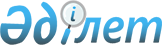 О признании утратившими силу некоторых приказов Министра сельского хозяйства Республики КазахстанПриказ Министра сельского хозяйства Республики Казахстан от 4 апреля 2016 года № 151

       

ПРИКАЗЫВАЮ:



      1. Признать утратившими силу следующие приказы Министра сельского хозяйства Pecпублики Казахстан:



      1) «Об использовании государственных реализационных ресурсов зерна в целях регулирования внутреннего рынка» от 4 марта 2014 года № 4-1/130 (зарегистрированный в Реестре государственной регистрации нормативных правовых актов Республики Казахстан № 9193, опубликованный 18 марта 2014 года в газете «Казахстанская правда» № 52 (27673));



      2) «О внесении изменения в приказ Министра сельского хозяйства Республики Казахстан от 4 марта 2014 года № 4-1/130 «Об использовании государственных реализационных ресурсов зерна в целях регулирования внутреннего рынка» от 13 марта 2014 года № 4-1/147 (зарегистрированный в Реестре государственной регистрации нормативных правовых актов Республики Казахстан № 9216, опубликованный 20 марта 2014 года в газете «Казахстанская правда» № 54 (27675)).



      2. Департаменту производства и переработки растениеводческой продукции Министерства сельского хозяйства Республики Казахстан в установленном законодательством порядке обеспечить:



      1) направление копии настоящего приказа в Министерство юстиции Республики Казахстан;



      2) направление настоящего приказа на официальное опубликование в периодические печатные издания и в информационно-правовой системе «Әділет», а также в течение пяти рабочих дней в Республиканское государственное предприятие «Республиканский центр правовой информации» для размещения в Эталонном контрольном банке нормативных правовых актов Республики Казахстан; 



      3) размещение настоящего приказа на интернет-ресурсе Министерства сельского хозяйства Республики Казахстан и интранет-портале государственных органов.



      3. Настоящий приказ вводится в действие по истечении десяти календарных дней после дня его первого официального опубликования.      Министр сельского хозяйства

      Республики Казахстан                       А. Мамытбеков
					© 2012. РГП на ПХВ «Институт законодательства и правовой информации Республики Казахстан» Министерства юстиции Республики Казахстан
				